Konzervatoř Pardubice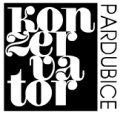 Sukova třída 1260, 530 02 Pardubicetel./fax: 466 513 503, IČ: 48161110e-mail: reditelstvi@konzervatorpardubice.cz, www.konzervatorpardubice.euSMLOUVA O NÁJMU NEBYTOVÝCH PROSTOR č.v budově Domu hudby v Pardubicích,majetek ve vlastnictví Pardubického kraje v souladu se zřizovací listinouze dne 19. 12. 2013, č. j. KrÚ 3094/2014/21 OŠKPronajímatel:	Konzervatoř PardubiceSe sídlem:		Sukova tř. 1260, 530 02 PardubiceZastoupený:	            Mgr. Daliborem Hlavou, ředitelem IČ:			481 611 10Nájemce:		Výživaservis s. r. o.Se sídlem:		Slezská 32, 120 00 Praha 2Zastoupený:		JUDr. Janem Šustou, jednatelemIČ: 			27075061DIČ:			CZ27075061Uzavírají nájemní smlouvu v souladu se zřizovací listinou Pardubického kraje ze dne 19. 12. 2013, č. j. KrÚ 3094/2014/21 OŠK smlouvu o pronájmu nebytových prostor Domu hudby.Předmět smlouvy:1. Nájemce si od pronajímatele pronajímá: Sukova síň / Malý sál / Komorní sál / Foyer sálu (pro uspořádání rautu apod.) – nehodící se škrtnětek uspořádání akce:		Konference Školní stravování 2017v termínu: 			23. – 25. 5. 2017v čase vč. přípravy:		23. 5. 2017    10.00–18.00 hod. 24. 5. 2017	8.00–18.00 hod.25. 5. 2017	8.00–13.00 hod.2. Jméno pracovníka odpovědného za akci: 	JUDr. Jan Šusta, tel.: 602 304 5163. Požadavky na zapůjčení: plátno, předsednický stůl, mikrofon pevný + 2x přenosný, stoly pro prezentaci firem v předsálí4. Nájemce objednává služby zvukaře: ano / ne (nehodící se škrtněte)5. Na každé akci konající se v Sukově síni jsou přítomni správce-požárník a šatnářky-požárnice*. Na akcích konajících se v ostatních sálech jsou tito přítomni pouze dle předchozí domluvy a podle charakteru akce. Jejich mzdové náklady jsou součástí konečné ceny za pronájem. * v období říjen – březen 3 šatnářky-požárnice, v období duben – září 2 šatnářky-požárnice 6. Pokladní a pořadatelskou službu si zajišťuje nájemce.7. Zapůjčení varhan či klavíru a jeho ladění si nájemce musí v případě potřeby předem objednat 
u pronajímatele. Ladění klavíru si nájemce hradí sám.8. Platební podmínky:	pronájem Sukovy síně		3506,-Kč/hod.režie Sukovy síně			1321,-Kč/akce/denpronájem foyer Sukovy síně		10212,-Kč/akce/denmzda požárníka-správce                      221,-Kč/hod.		mzda zvukaře				  221,-Kč/hod.		 			mzda 2 požárnic-šatnářek		  105,-Kč/os./hod.	promítací plátno			  450,-Kč/akce/den9. Konečná cena bude zahrnovat: cenu za pronájem sálu (včetně energií) účtovanou dle uvedených sazeb (viz platební podmínky) na základě sjednaného časového rozvrhu vlastní akce (bez času potřebného k přípravě). Akce bude ukončena ve smluvenou hodinu a pronajaté místnosti uvolněny do 30 minut. V případě, že nebude dodržena sjednaná doba ukončení akce, bude účtován pronájem až do doby uvolnění prostor.režijní náklady účtované dle uvedených sazeb (viz platební podmínky).mzdové náklady pracovníků na akci přítomných na základě jimi vykázaných hodin, během nichž byli na akci nezbytně přítomni.šatnové bloky v případě, že si pořadatel akce nepřeje, aby uschování kabátů v šatně hradili návštěvníci akce.případné další položky uvedené v Požadavcích na zapůjčení – bod č. 3 (např. pronájem promítacího plátna, ladění klavíru apod.)10. Nájemce uhradí konečnou cenu na základě faktury vystavené pronajímatelem po uskutečnění akce.Pzn.: Poplatek z prodlení za každý den prodlení stanovený v souladu s ustanovením nařízení vlády č. 142/1994 Sb. činí 2,5 promile. Odpovědnost nájemce za škodu způsobenou nájemcem porušením povinností není ujednáním o poplatku z prodlení dotčen.11. Prostory nebudou přístupné dříve, než je objednáno. Pronajaté místnosti budou včas připraveny a zpřístupněny návštěvníkům 30 minut před začátkem akce.12. Nájemce je povinen dodržovat všechna bezpečnostní opatření a předpisy, umožnit volný přístup kontrolním orgánům a zaměstnancům Konzervatoře Pardubice pečujícím 
o provoz domu a podřídit se jejich pokynům. Výzdobu v objednaných prostorách nebo připojení 
el. spotřebičů na síť lze provést jen se souhlasem pronajímatele, a to buď pracovníkem konzervatoře nebo za jeho dohledu. Nájemce zajistí dodržování všeobecného zákazu kouření mimo vyhrazená místa a zákaz donášení občerstvení a nápojů do Sukovy síně. V případě nutnosti a po dohodě s odpovědnými pracovníky konzervatoře je nájemce povinen zajistit dostatečný počet osob pořádkové, popř. bezpečnostní služby, a to vždy až do předání prostor zpět pronajímateli. 13. Nájemce se zavazuje předat prostory zpět v takovém stavu, v jakém je sám nájemce převzal. Pronajímatel nenese žádnou odpovědnost za případné škody vzniklé nezvládnutím průběhu akce ze strany nájemce. Nájemce hradí pronajímateli veškeré škody způsobené jeho vinou nebo vinou návštěvníků jeho akce. V případě ztrátě či rozbití předmětů patřících pronajímateli, bude pronajímatel po nájemci požadovat jejich úhradu.14. Případné reklamní panely sponzorů či jiné materiály není možno v sále zavěšovat. Lze je pouze umístit na stojanech, vždy však po dohodě s pověřeným pracovníkem konzervatoře, který je na akci přítomen.15. Pořadatel akce je povinen ohlásit konání akce Magistrátu města Pardubic, v případě provozování hudební produkce tuto předem ohlásit Ochrannému svazu autorskému. 16. Pronajímatel i nájemce jsou povinni smlouvu potvrdit před konáním akce. Jestliže tak obě strany neučiní, považuje se smlouva za neuzavřenou a předmět smlouvy tak nebude uskutečněn. Smlouva je vypověditelná nejdéle 7 dnů před dnem sjednaného použití. V případě nedodržení této smlouvy je povinen nájemce uhradit Konzervatoři Pardubice vzniklé režijní náklady spojené s přípravou a zajištěním požadované akce.  V Pardubicích dne 24. 4. 2017.................................................................		        ..................................................... nájemce                                                            Konzervatoř Pardubice	 